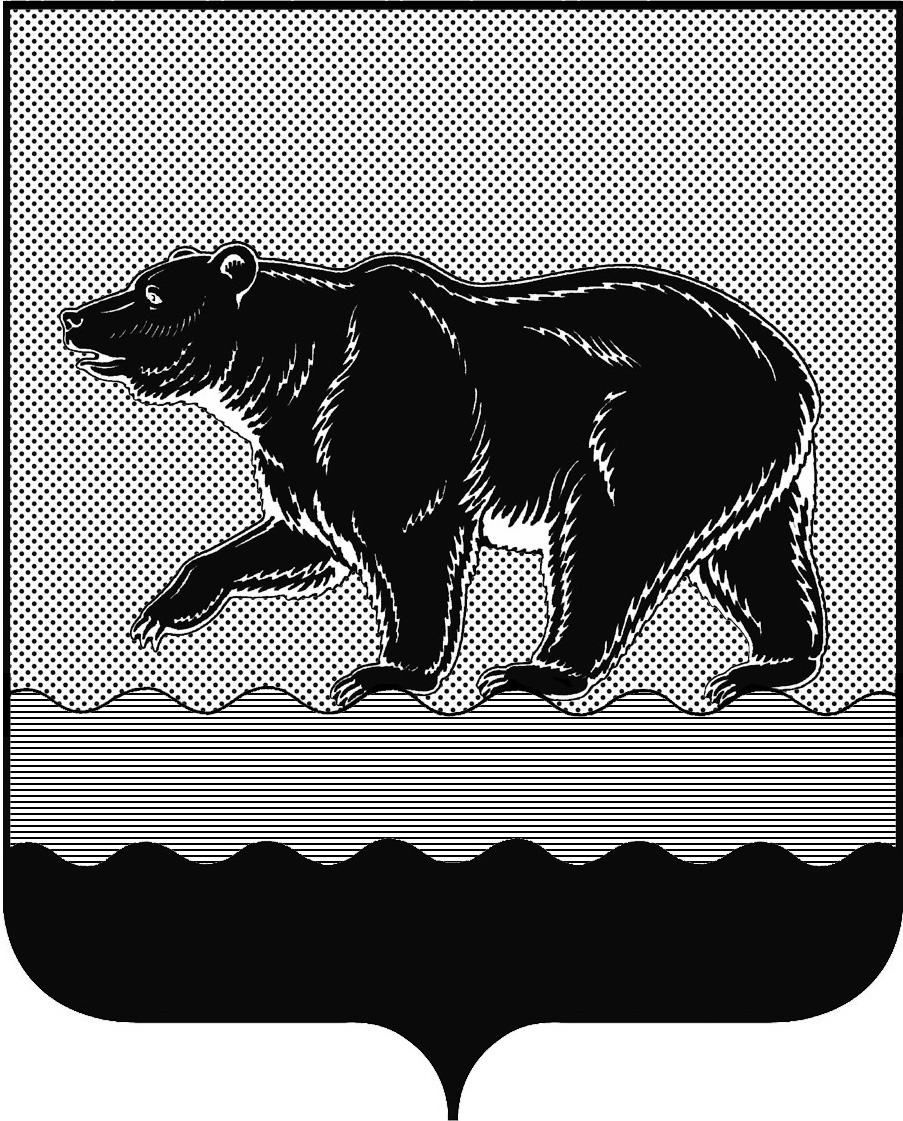 СЧЁТНАЯ ПАЛАТАГОРОДА НЕФТЕЮГАНСКА16 микрорайон, 23 дом, помещение 97, г. Нефтеюганск, 
Ханты-Мансийский автономный округ - Югра (Тюменская область), 628310  тел./факс (3463) 20-30-55, 20-30-63 E-mail: sp-ugansk@mail.ru www.admaugansk.ru Заключение на проект муниципальной программы города Нефтеюганска «Поддержка социально ориентированных некоммерческих организаций, осуществляющих деятельность в городе Нефтеюганске»Счётная палата города Нефтеюганска на основании статьи 157 Бюджетного кодекса Российской Федерации, Положения о Счётной палате города Нефтеюганска, рассмотрев проект муниципальной программы «Поддержка социально ориентированных некоммерческих организаций, осуществляющих деятельность в городе Нефтеюганске» (далее по тексту – Проект муниципальной программы), сообщает следующее:1. При проведении экспертно-аналитического мероприятия учитывалось наличие экспертизы Проекта муниципальной программы:1.1. Департамента финансов администрации города Нефтеюганска на предмет его соответствия бюджетному законодательству Российской Федерации и возможности финансового обеспечения её реализации из бюджета города Нефтеюганска;1.2. Департамента экономического развития администрации города Нефтеюганска на предмет соответствия:- муниципальной программы Порядку принятия решения о разработке муниципальных программ города Нефтеюганска, их формирования, утверждения и реализации, утверждённому постановлением администрации города Нефтеюганска от 28.08.2018 № 135-нп «О модельной муниципальной программе города Нефтеюганска, порядке принятия решения о разработке муниципальных программ города Нефтеюганска, их формирования, утверждения и реализации» (далее по тексту – Порядок от 28.08.2018 
№ 135-нп);- программных мероприятий целям муниципальной программы;- сроков её реализации задачам;- целевых показателей, характеризующих результаты реализации муниципальной программы, показателям экономической, бюджетной и социальной эффективности;- требованиям, установленным нормативными правовыми актами в сфере управления проектной деятельностью.	2. Проект муниципальной программы не соответствует Порядку от 28.08.2018 № 135-нп, а именно:2.1. Показатели муниципальной программы разработаны в нарушение пунктов 1.2, 1.3 Порядка от 28.08.2018 № 135-нп, согласно которым ожидаемый результат (показатель) муниципальной программы – количественно выраженная характеристика состояния (изменение состояния) социально – экономического развития города, которое отражает результаты реализации программы (достижения цели или решения задачи), а принцип измеряемости целей означает, что должна быть обеспечена возможность оценки достижения целей социально-экономического развития города с использованием количественных и (или) качественных целевых показателей, критериев и методов их оценки. Рекомендуем показали, установленные в Проекте муниципальной программы, привести в соответствие требованиям Порядка от 28.08.2018 № 135-нп.2.2. Отдельные части Проекта муниципальной программы не соответствуют модельной муниципальной программе:Рекомендуем Проект муниципальной программы привести в соответствие с модельной муниципальной программой.3. В проекте постановления администрации города «Об утверждении муниципальной программы города Нефтеюганска «Поддержка социально ориентированных некоммерческих организаций, осуществляющих деятельность в городе Нефтеюганске»:- в преамбуле содержится неверная ссылка на название муниципального правового акта, утвердившего перечень муниципальных программ. Рекомендуем привести в соответствие наименование постановления администрации города от 27.09.2018 № 483-п. - в пункте 3 рекомендуем дополнить после слова «разместить» словом «постановление».4. В приложении 3 к Проекту муниципальной программы по основному мероприятию 1 «Оказание финансовой и имущественной поддержки социально ориентированным некоммерческим организациям» указана его связь с целевыми показателями 1, 2, 3, 6. Вместе с тем в столбце 5 «Наименование целевого показателя» указаны лишь 3 показателя, отсутствует показатель 6 «Количество мероприятий, проведённых с участием социально ориентированных некоммерческих организаций». Рекомендуем устранить вышеуказанное противоречие.  5. Проектом муниципальной программы предусмотрено финансовое обеспечение на 2019-2030 годы за счёт средств бюджета города в сумме 14 778,200 тыс. рублей, в том числе:- 2019 год – 4 328,200 тыс. рублей;- 2020 год – 950,000 тыс. рублей;- 2021 год – 950,000 тыс. рублей;- 2022 год – 950,000 тыс. рублей;- 2023 год – 950,000 тыс. рублей;- 2024 год – 950,000 тыс. рублей;- 2025 год – 950,000 тыс. рублей;- 2026 год – 2030 год – 4 750,000 тыс. рублей.6. Финансовые показатели, содержащиеся в Проекте муниципальной программы, соответствуют расчётам, предоставленным на экспертизу.На основании вышеизложенного, по итогам проведения экспертизы, предлагаем направить Проект муниципальной программы на утверждение с учётом рекомендаций, отражённых в настоящем заключении. Информацию о решениях, принятых по результатам настоящей экспертизы, направить в адрес Счётной палаты до 25.10.2018 года.Председатель  		                                 		 		С.А. ГичкинаИсполнитель:инспектор инспекторского отдела № 1Счётной палаты города НефтеюганскаБатаева Лариса Николаевнател. 8 (3463) 203063 Исх. от 18.10.2018 № 447Модельная муниципальная программаПроект муниципальной программыТаблица 1 «Целевые показатели муниципальной программы»Приложение 1 к муниципальной программе «Целевые показатели муниципальной программы»Таблица 2 «Перечень основных мероприятий муниципальной программы»Приложение 2 к муниципальной программе «Перечень основных мероприятий муниципальной программы»Таблица 4 «Характеристика основных мероприятий муниципальной программы, их связь с целевыми показателями»Приложение 3 к муниципальной программе «Характеристика основных мероприятий муниципальной программы, их связь с целевыми показателями»